.Step Sheet Translated by: Matt Thomson – June 2017Walk walk heel & heel & toe & heel & ¼ turnKick & kick &, cross shuffle, point side together side, ¼ sailorToe strut (hip bumps),  toe strut(hip bumps), kick ball change(back), back shuffleCoaster step 1/8 push, 1/8 push, kick & point, sailorRestart: on wall 6 after ¼ sailor (counts 15 &16)Contact: monteray.matt@aol.comLast Update - 20 April 2019M.O.V.E.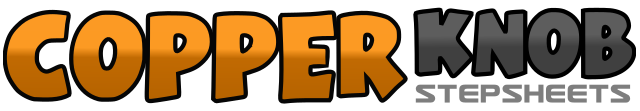 .......Count:32Wall:4Level:Intermediate.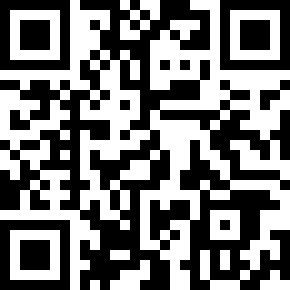 Choreographer:Marie-Paule Tremblay (CAN) & Cassandra Roy-Rhéaume - June 2017Marie-Paule Tremblay (CAN) & Cassandra Roy-Rhéaume - June 2017Marie-Paule Tremblay (CAN) & Cassandra Roy-Rhéaume - June 2017Marie-Paule Tremblay (CAN) & Cassandra Roy-Rhéaume - June 2017Marie-Paule Tremblay (CAN) & Cassandra Roy-Rhéaume - June 2017.Music:Move - Luke BryanMove - Luke BryanMove - Luke BryanMove - Luke BryanMove - Luke Bryan........1, 2step forward on R, step Forward on L3&4&touch R heel forward, step R beside L, touch L heel forward, step L beside R5&6&touch R toe behind L, step R beside L, touch L heel Forward, step L beside R7, 8step forward on R, Pivot a ¼ stepping on L1&2&kick R over L, step R beside L, Kick L over R, step L beside R3&4cross R over L, step L to left, cross R over L5&6touch L to left, touch L beside R, touch L to left7&8cross L behind R, step R to right step forward on L making ¼ left1, 2touch R forward, step down on R3, 4touch L forward, step down on L5&6kick R slightly, step R beside L, step L back7&8step back on R, step L beside R, step back on R1&2step back on L, step R beside L, step forward on L3, 4Using R push 1/8 turn left with weight still on L, Using R push 1/8 turn left with weight still on L5&6kick R forward, step R beside L, touch L to left7&8step L behind R, step R to right, step L to left